О  внесении изменений в постановление главы Верхнесалдинского городского округа от 22 января 2010 года № 29  «О создании комиссии по контролю наведения чистоты и порядка на территории  Верхнесалдинского городского округа» В  связи с кадровыми изменениями в администрации городского округа, в целях совершенствования организации работы комиссии по контролю наведения чистоты и порядка на территории Верхнесалдинского городского округа, руководствуясь решением Думы городского округа от 30 января 2007 года № 1 «Об утверждении Положения о правовых актах Верхнесалдинского городского округа», Уставом Верхнесалдинского городского округа,ПОСТАНОВЛЯЮ: 1.   Внести в  состав комиссии по контролю наведения чистоты и порядка на территории Верхнесалдинского городского округа, утвержденный    постановлением главы Верхнесалдинского городского округа от 22 января  2010 года № 29 «О создании комиссии по контролю наведения чистоты и порядка на территории Верхнесалдинского городского округа» (в редакции постановления администрации Верхнесалдинского городского округа от 16 апреля   2013 года № 1056) изложив его в новой редакции (прилагается).2. Официально опубликовать настоящее постановление и разместить на официальном сайте городского округа.3. Контроль  за исполнением настоящего постановления оставляю за собой.Глава администрации городского округа                                       И.В. Оленев                                                                        Приложение	к постановлению главы администрации 	городского округа  	от_____20.05.2014 г._______№_1730__	«О внесении изменений в постановление 	главы Верхнесалдинского городского 	округа от 22 января  2010 года № 29 	«О создании комиссии по контролю                                                                                      наведения чистоты и порядка                                                                                     на территории  Верхнесалдинского                                                                                                городского округа» Состав комиссии по контролю наведения чистоты и порядка на территории Верхнесалдинского городского округа1. ИНИШЕВ  	              -  заместитель главы администрации    Вадим Анатольевич                            городского округа по управлению                                                                  городским хозяйством, председатель                                                                   комиссии2. БАХТИНА	                          - заведующая отдела архитектуры и     Екатерина Ринатовна                          градостроительства администрации,                                                                   заместитель председателя комиссии Члены комиссии:		3.  СЕМКОВА                                       - главный специалист по экологии     Лариса Сергеевна                             администрации городского округа,                                                                    член комиссии,  секретарь           4.ТОДУА					      - начальник службы жилищно-                                                                           Ирина Александровна                    эксплуатационных участков МУП            	                                                              «Городское управление жилищно-                                                                                                              коммунального хозяйства»                                                                       член комиссии (по согласованию)5. НАУМОВА                                              -главный специалист сектора по вопросам    Галина Васильевна                             строительства и жкх, член комиссии                                                   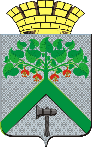 АДМИНИСТРАЦИЯВЕРХНЕСАЛДИНСКОГО ГОРОДСКОГО  ОКРУГАПОСТАНОВЛЕНИЕАДМИНИСТРАЦИЯВЕРХНЕСАЛДИНСКОГО ГОРОДСКОГО  ОКРУГАПОСТАНОВЛЕНИЕАДМИНИСТРАЦИЯВЕРХНЕСАЛДИНСКОГО ГОРОДСКОГО  ОКРУГАПОСТАНОВЛЕНИЕот___20.05.2014 г.__ №_1730_г. Верхняя Салда